 Всероссийский конкурс научно-исследовательских и творческих работ молодёжи «МЕНЯ ОЦЕНЯТ В XXI ВЕКЕ»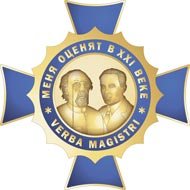 Всероссийский конкурс научно-исследовательских и творческих работ молодёжи «МЕНЯ ОЦЕНЯТ В XXI ВЕКЕ» – это мероприятие для старшеклассников и студентов в возрасте от 14 до 25 лет, которые занимаются научной или исследовательской деятельностью. Национальная система «Интеграция» предлагает участникам создать проект со своими идеями, разработками или исследованиями и представить его для оценки перед экспертным жюри.Конкурс состоит из двух туров – Всероссийский заочный конкурс и Всероссийский очный конкурс (молодежный фестиваль). Всероссийский заочный конкурс: конкурсные материалы направляются на экспертизу в экспертные советы по электронной почте mov21@mail.ru. Всероссийский очный конкурс: выступления соискателей с результатами своей работы и их защита перед жюри – экспертными советами.Цель конкурсаОсновной целью проведения конкурса является привлечение молодёжи к познавательной, исследовательской, изобретательской и другой творческой деятельности в различных областях знаний, а также содействие становлению нового типа технической и творческой интеллигенции – патриотов России ХХI века и восполнению на этой основе интеллектуального и культурного потенциала государства.Всероссийский заочный конкурсКонкурсные материалы направляются на экспертизу в экспертные советы по направлениям конкурса. На основании протоколов экспертных советов Оргкомитет принимает решение об утверждении результатов заочного тура Конкурса и присвоении его победителям звания «Лауреат Всероссийского конкурса научно-исследовательских и творческих работ молодежи «Меня оценят в ХХI веке».К участию в Конкурсе допускаются работы, подготовленные одним или двумя авторами под руководством одного научного руководителя.Тезисы победителей заочного конкурса публикуются в сборнике тезисов конкурсных работ. Сборник издается до начала очного мероприятия, вручается всем участникам фестиваля, а также размещается на сайте. Для правильного оформления тезисов ознакомьтесь со статьей http://integraciya.org/konkursy/rekomendatsii-po-podgotovke-tezisov.phpВсероссийский очный конкурсПредусматривает выступления соискателей с результатами своей работы и их защиту перед жюри – экспертными советами. С подробным описанием регламента выступления на очном мероприятии ознакомьтесь в статье http://integraciya.org/konkursy/pamyatka-uchastnika-ochnogo-meropriyatiya.phpСоискатели имеют право представить на защиту только одну работу и только по одному из направлений Конкурса.Победители очного Конкурса и их научные руководители, принимавшие участие во Всероссийском фестивале, награждаются дипломами «За победу во Всероссийском конкурсе научно-исследовательских и творческих работ молодежи «Меня оценят в ХХI веке» и именными серебряными знаками отличия «Слово учителя». С фотоотчётом о прошедших мероприятиях можно ознакомиться https://www.flickr.com/photos/158553733@N06/albums/.Направления конкурсаСодержание проектной работы в рамках конкурсаПодробно о проектной работе, её задачах и этапах можно ознакомиться в нашей статье http://integraciya.org/konkursy/rekomendatsii-po-podgotovke-nauchno-issledovatelskoy-raboty.phpОрганизационный взнос заочного тура составляет 1000 рублей за одну работу. Организационный взнос за участие в очном туре составляет 15800 рублей за одного участника.. В эту сумму входит: информационная поддержка в период подготовки к конференции, подготовка и издание тезисов докладов и программы работы конференции, транспортное обслуживание, обеспечение участников раздаточными материалами, их участие во всех научных мероприятиях (семинарах, тренингах, мастер-классах) в период работы конференции, питание, проживание, культурно-методическая программа, медицинское обслуживание, сборник тезисов работ участников, диплом участника и другие наградные материалы. Подробнее с размером организационного взноса можно ознакомиться на сайте: http://integraciya.org/konkursy/organizatsionnyy-vznos.phpОтправка участником пакета документов на конкурс означает согласие участника со всеми условиями Положения о конкурсе, а также согласие на обработку персональных данных участника в соответствии с ФЗ-152 «О персональных данных», публикацию результатов конкурса на сайте, информационную рассылку.

Дополнительную информацию можно узнать на сайте: http://integraciya.org/konkursy/menya-otsenyat-v-xxi-veke/Даты проведения:01.09.2020 – 11.10.2020 - заочный тур28.10.2020 – 30.10.2020 - очный тур (XVII Всероссийский молодежный фестиваль)- астрономия;- биология;- безопасность жизнедеятельности;- география;- декоративно-прикладное искусство;- информационные технологии;- история;- военная история;- краеведение;- культурология;- лингвистика;- литературоведение;- литературное творчество;- математика;- медицина и здоровье;- менеджмент;- музыкальное творчество;- обществознание;- педагогика;- политология;- правоведение;- психология;- родословие;- сельское хозяйство;- социология;- технологии и техническое творчество, управление;- физика;- химия;- художественное творчество;- экология;- экономика